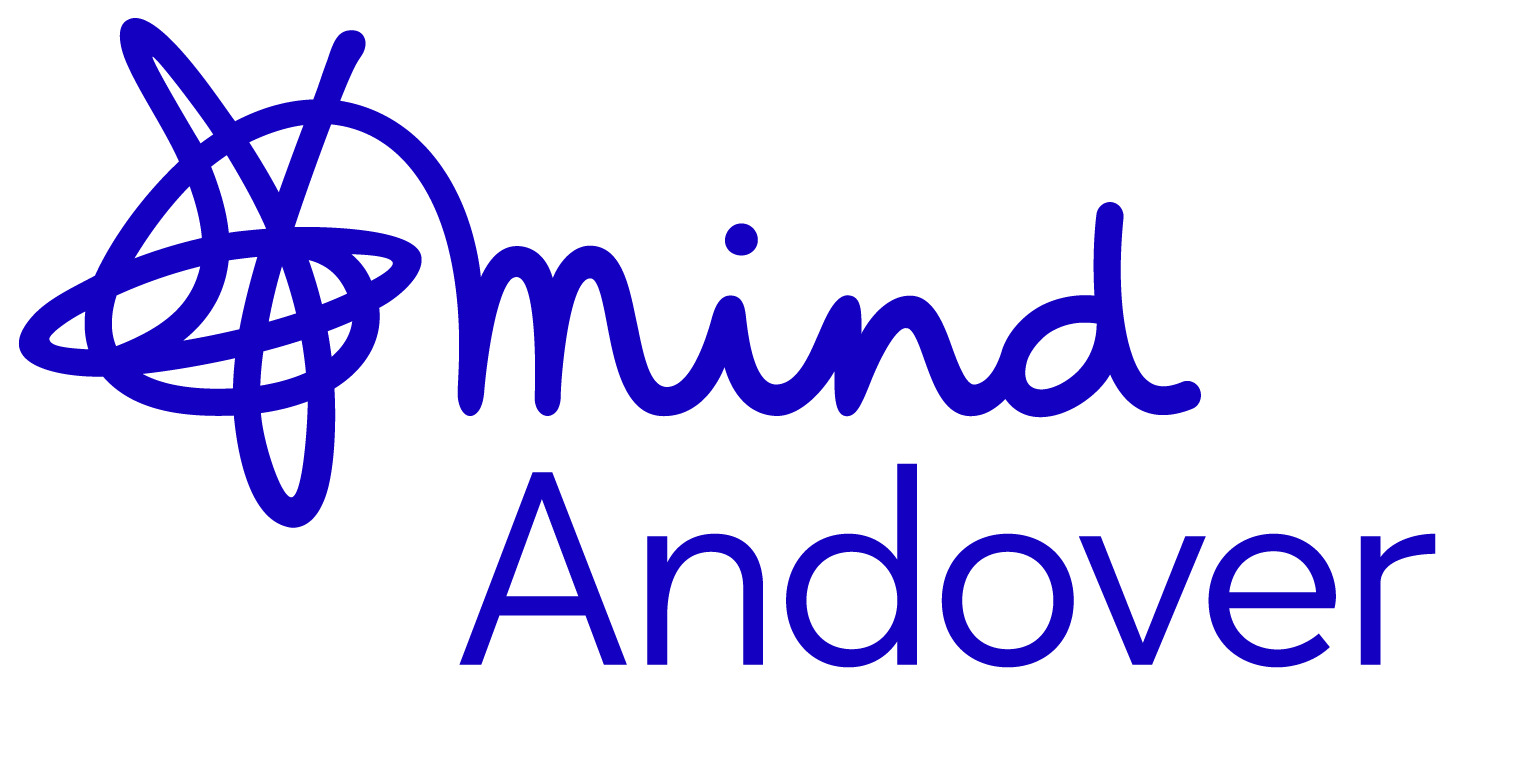 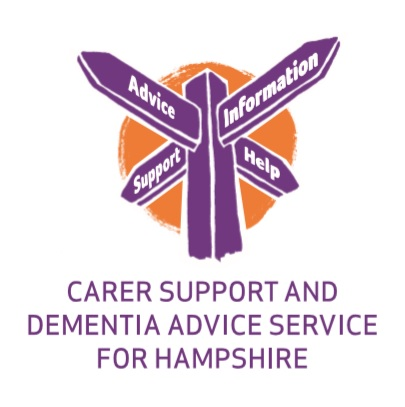 Carers Wellbeing COVID Fund – Carer ApplicationPlease complete and email to enquiries@andovermind.org.uk or post to the address below. Would you like further information support from Carer Support and Dementia Advice Service? YES/NO NB. To process your application we will upload your details to our records. Carer DetailsName: Address: Postcode :Telephone Number Email Address:District/ Borough Council area: Gender:                         Ethnicity: Carer age:           Carer  DOB: GP Practice: Cared For DetailsName: Address: Postcode:Primary health need of Cared For person Gender:                           Ethnicity: Cared for age range :        Cared For DOB:GP Practice: Description of funding required:Amount requested  £___________     Awarded £___________	Panel sign off (if over £300) Background Carer/ family information - Please tell us a bit about your role as a carerFor office use only:Amount awarded £___________	Panel sign off (if over £300) _____________________________Outcomes for carer ______________________________________________________________________________________Feedback from carer (if appropriate) ____________________________________________________Carer Support Worker name _____________________________Carer Organisation sign off ______________________________ Once completed please email to enquiries@andovermind.org.ukOr post to Carer Support and Dementia Advice Service                 Andover Mind                 Westbrook Close                 South Street                 Andover                 SP10 2BN